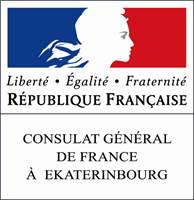 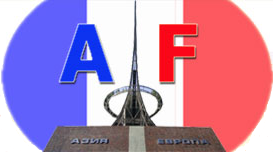 Конкурс «Полет длиною в жизнь Toute une vie de vols»Дорогие коллеги и друзья! В 2020 году исполняется 120 лет со дня рождения французского писателя, поэта и профессионального летчика, Антуана де Сент-Экзюпери. Свердловская региональная общественная организация ДРУЗЬЯ ФРАНЦИИ при поддержке Генерального Консульства Франции в Екатеринбурге предлагает Вашему вниманию конкурс плакатов-иллюстраций и вопросников, посвященных жизни и творчеству Антуана де Сент-Экзюпери, «Полет длиною в жизнь Toute une vie de vols».Цель проведения конкурса:помочь студентам и школьникам разных возрастных категорий, изучающим французский язык:познакомиться с жизнью и творчеством французского писателя, поэта и профессионального летчика, Антуана де Сент-Экзюпери;поделиться своими находками в изучении предложенного вопроса;проверить и расширить свои навыки в составлении и письменном изложении вопросительных конструкций на французском языке;проверить и расширить свои навыки в составлении и письменном изложении текста на французском языке;проявить творческие способности в художественной интерпретации изучаемого вопроса.Критерии оценивания:Соответствие тематике конкурса;Соответствие работы заданным параметрам объема и оформления (количество вопросов для вопросников);Содержательная грамотность;Грамотность написания работы;Творческий подход в оформлении.Участники:Участниками конкурса могут быть школьники и студенты образовательных учреждений города Екатеринбурга и Свердловской области. Задание для школьников (5-11 классы) и студентов.Создать плакат-иллюстрацию к одному из произведений Антуана де Сент-Экзюпери и оформить его на одном листе формата А4. Плакат-иллюстрация должен содержать рисунок/рисунки и выражение/выражения (фразу/фразы) из произведения Антуана де Сент-Экзюпери. Текст на плакате должен быть не менее 6 и не более 35 слов на французском языке, включая предлоги, союзы и артикли. Текст на плакате должен соответствовать тематике конкурса, а рисунок отражать содержание фразы. Техника выполнения - любая.Задание для школьников (7-8 классы) и студентов 1 курса (начинающие).Создать вопросник из 10 вопросов о жизни и творчестве французского писателя, поэта и профессионального летчика Антуана де Сент-Экзюпери. Оформить опросник необходимо на листе формата А4 в любой технике выполнения. Отдельным файлом необходимо оформить ответы на вопросы.Задание для старших школьников (9-11 класс) и студентов (продолжающие).Создать вопросник из 15 вопросов о жизни и творчестве французского писателя, поэта и профессионального летчика Антуана де Сент-Экзюпери. Оформить опросник необходимо на листе формата А4 в любой технике выполнения. Отдельным файлом необходимо оформить ответы на вопросы.Работы школьников и студентов будут рассматриваться по отдельным номинациям:Плакаты учащихся;Плакаты учащихся 5-6 классов, изучающих французский язык как второй иностранный (начинающие) и студентов 1 курса.Плакаты студентов 2-4 курсов (продолжающие);Вопросники учащихся 7-8 классов и студентов 1 курса (начинающие).Вопросники учащихся 9-11 классов.Вопросники студентов 2-4 курсов (продолжающие).Конкурсные работы принимаются до 26 декабря 2020 года включительно.Порядок оформления конкурсной работыКомплект конкурсных материалов включает:1. Для школьников и студентов Плакат-иллюстрация на французском языке, отсканированный и сохраненный в формате PDF, jpeg. Сохраненный файл должен быть подписан: фамилия, имя_класс_ОУ_город, учитель, французский, как 1ИЯ или 2ИЯ.2. Для школьников (7-8 класс), старших школьников (9-11 класс) и студентов- Вопросник на французском языке (формат Word, PDF, jpeg). Сохраненный файл должен быть подписан: фамилия, имя_класс_ОУ_город, учитель, французский, как 1ИЯ или 2ИЯ.Заархивированные и подписанные конкурсные работы можно отправлять по адресу: marie_etoile@mail.ru Трапезниковой Марии Анатольевне с указанием темы письма «Полет длиною в жизнь Toute une vie de vols» (до 26 декабря 2020 года).Внимание! Групповые работы не рассматриваются.Из представленных работ жюри определит победителей в каждой номинации. Победителей ждут почетные Грамоты. Все авторы работ получат Дипломы участников конкурса.По итогам конкурса плакатов-иллюстраций планируется организация выставки плакатов в электронном виде. Информация об участниках Конкурса и победителях будет размещена на сайтах:http://les-amis-de-la-france.webnode.ru/Группа в сетях «Одноклассники» http://www.odnoklassniki.ru/group/51662590771373Группа Ассоциации ДРУЗЬЯ ФРАНЦИИ «В Контакте»https://vk.com/club43118010Участие осуществляется на бесплатной основе. Все представленные конкурсные работы должны быть свободны от авторских прав! Представление работ на конкурс означает согласие автора с изложенными в данном положении условиями проведения конкурса.Вопросы относительно конкурса можно направлять по адресу marie_etoile@mail.ruОргкомитет 